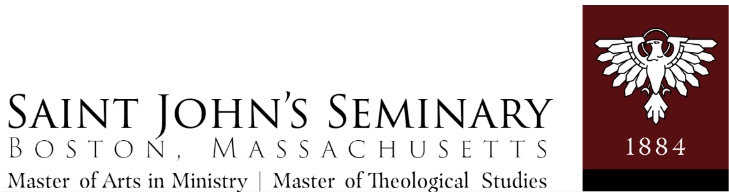 Promise for Tomorrow ScholarshipRE-Application FormPlease note that all PFT recipients (merit and need-based) must re-submit a re-application annually for the first deadline date of that calendar year for consideration of continuation of any PFT Scholarship support.Personal DataDegree Program: ________ Master of Arts in Ministry                                 	________ Master of Theological Studies for the New Evangelization   Summer 2023:	I plan to take ____ course(s) for ____ credits.  List course(s):______________________________________________________________________Fall 2023:            	I plan to take ____ course(s) for ____ credits.  List course(s):______________________________________________________________________M.A.M. Formation ($800 per semester) __________M.A.M. Field Education ($1,000 per semester) _______M.T.S. Formation/Colloquium ($800 per semester) __________Spring 2024:      I plan to take ____ course(s) for ____ credits.  List course(s):______________________________________________________________________M.A.M. Formation ($800 per semester) __________M.A.M. Field Education ($1,000 per semester) _______M.T.S. Formation/Colloquium ($800 per semester) __________(Please check all that apply):Need-based ______Merit-based ______Catholic School Teacher_____Many parishes offer financial support to students pursuing the M.A.M. or M.T.S. Degrees.  Have you asked your parish if they might be interested in paying for part of your tuition?  Please itemize the other definitive sources of financial support you will be receiving for the upcoming semester/school year, other than PFT Scholarship. Please place a -0- where no support is offered.   	Family: ___________________		  		Work Study: _________				Parish: ___________________________________	Loans: _____________   	Other institutions: __________________________ 	Other: ______________             Catholic Teacher scholarship: _________________	Please note any changes of circumstances since submitting your original PFT application (e.g., are you retired, are you paying tuition for a dependent or adult child, are you recently unemployed, etc.): PLEASE NOTE that the Promise for Tomorrow Scholarship Committee will proportionately compare how many courses students indicated they intended to take in a prior year to the actual number of completed enrolled courses.  The PFT Committee expects that all students will be as realistic as possible about their course projections on their applications.  The PFT Committee commits funds to students based on financial need.  Consideration of other sources of support is taken into account when determining awards.  Additionally, the PFT Committee requires that a student provide a brief letter of explanation when a student has a PFT Scholarship balance of $700 or more from an award(s) received in a prior year.  The letter must indicate why plans, as stated on the prior PFT application, for enrolling in course(s), formation, field education, etc., were altered such that the award money was not spent. Re-applications should include your initial scholarship application essay, original parish recommendation, current transcript, and updated FAFSA filed online with FAFSA. Please have your financial information transferred from the IRS to the FAFSA form. Do not enter financial information manually._____ Check here to grant permission to copy any related PFT application materials: (i.e. transcripts,                                                      FAFSA, original essay and original parish recommendation)Please send all materials to:M.A.M./M.T.S.Promise for Tomorrow Scholarships127 Lake StreetBrighton, MA  02135  Attn: anthony.coleman@sjs.eduLegal Name:Legal Name:(Last name)(Last name)(First name)(M.I.)(Title: Mr., Ms.,(Order)Mrs., Sr., Br.)E-mail:Address:(Street and Apartment/Unit#)(City/Town)(State)(Zip Code)Home Phone:	()-Emergency Phone:   () -Parish Affiliation:(Parish)(City/Town)(State)(Zip Code)